Επείγουσα ενημέρωση σχετική με ΠΡΑΚΤΙΚΗ ΑΣΚΗΣΗ φοιτητών πρώην ΤΕΙ ΔΥΤΙΚΗΣ ΕΛΛΑΔΑΣΕνημερώνουμε τους φοιτητές  για τα κάτωθι:Η Γενική Συνέλευεση του Τμήματος Λογοθεραπείας στην αριθμ 2/21-09-2022 συνεδρίασή της, αποφάσισε κατ΄εξαίρεση  για το Ακαδημαϊκό Έτος 2022-2023, την έναρξη ΠΡΑΚΤΙΚΗΣ ΑΣΚΗΣΗΣ σπουδαστών τις κάτωθι ημερομηνίες:                            01 Oκτωβρίου 2022 -01 Νοεμβρίου 2022                           01 Απριλίου 2023 – 01 Μαϊου 2023Υ.Γ. Απαραίτητη προϋπόθεση είναι η κατάθεση εγγράφων στην Γραμματεία έως και τις 15 του προηγούμενου μήνα.Από την Γραμματεία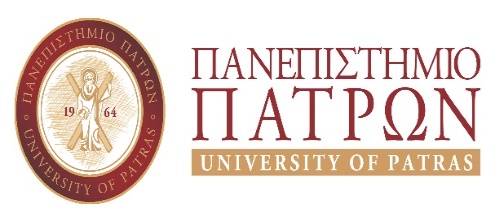 ΤΜΗΜΑ ΛΟΓΟΘΕΡΑΠΕΙΑΣΑΚΡΩΤΗΡΙΟΥ &ΑΥΛΙΔΟΣ 2ΤΗΛ: 2610-962801-03